Publicado en Madrid  el 23/11/2020 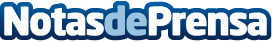 Altrient presenta 10  razones de peso para tomar vitamina CMantener el sistema inmunológico fuerte nunca ha sido tan importante. Por más que se intente llevar un estilo de vida saludable, se observa que los factores que estresan el sistema inmunológico son inevitables. Cuando se necesita un poco de apoyo adicional, añadir un suplemento de vitamina C puede ser útil. De la mano de #CFORYOURSELF para profundizar en los beneficios de la Vitamina C, Altrient, la marca de suplementos pionera en utilizar tecnología liposomal, elegido como el mejor produDatos de contacto:Altrient918 763 496Nota de prensa publicada en: https://www.notasdeprensa.es/altrient-presenta-10-razones-de-peso-para Categorias: Nacional Nutrición Sociedad Madrid Otras ciencias http://www.notasdeprensa.es